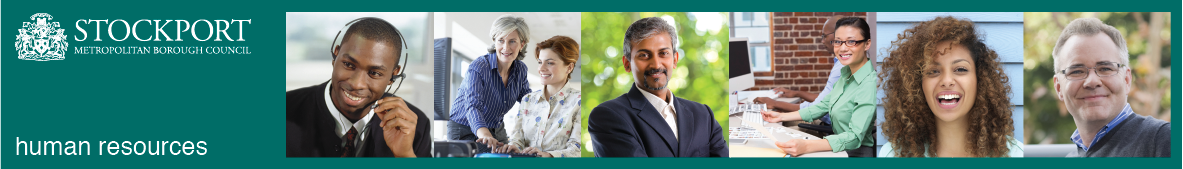 Stockport CouncilCompetency Person SpecificationThe criteria listed below represent the most important skills, experience, technical expertise and qualifications needed for this job role.  Your application will be assessed against these criteria to determine whether or not you are shortlisted for interview.  Any interview questions, or additional assessments (tests, presentations etc) will be broadly based on the criteria below.Stockport CouncilJob DescriptionStockport CouncilJob DescriptionPost Title:	Senior Social Worker Practitioner	Service Area: Stockport Family Directorate:  PeopleTeam:  Locality Social Work TeamsSalary Grade:  SO3  SCP  36 - 38Post Reports to:   Team ManagerPost Responsible for: Post Reports to:   Team ManagerPost Responsible for: Main Purpose of the Job:To be accountable to the locality team leader for their work ensuring that children and families are protected and safeguarded. To hold a reduced caseload to include some complex casework  but allowing for mentoring and support to the team.To deputise for the team leader when required.To provide senior social work expertise to support the team.To be accountable for the quality of the service delivered within the role as a senior practitioner. To ensure an effective, coordinated response to needs of children, young people and families, through assessment, planning and review.To confidently liaise with colleagues in Stockport Family and partner agencies to support effective planning, support and protection for children and families.To identify and secure the most appropriate service to support and safeguard children and families.To visit children, families and colleagues/partners in homes and settings to provide social work, safeguarding and support expertise at the point of enquiry as deemed appropriate.To be an ambassador for Stockport Family and the principles of quality conversations, collaboration and minimal points of transfer.To deliver social work links to schools in Stockport’s team around the school programme.To mentor, coach and support students and ASYE social workers on the team.Main Purpose of the Job:To be accountable to the locality team leader for their work ensuring that children and families are protected and safeguarded. To hold a reduced caseload to include some complex casework  but allowing for mentoring and support to the team.To deputise for the team leader when required.To provide senior social work expertise to support the team.To be accountable for the quality of the service delivered within the role as a senior practitioner. To ensure an effective, coordinated response to needs of children, young people and families, through assessment, planning and review.To confidently liaise with colleagues in Stockport Family and partner agencies to support effective planning, support and protection for children and families.To identify and secure the most appropriate service to support and safeguard children and families.To visit children, families and colleagues/partners in homes and settings to provide social work, safeguarding and support expertise at the point of enquiry as deemed appropriate.To be an ambassador for Stockport Family and the principles of quality conversations, collaboration and minimal points of transfer.To deliver social work links to schools in Stockport’s team around the school programme.To mentor, coach and support students and ASYE social workers on the team.Job activities: Summary of responsibilities and key areas:To work closely with the team leader across to ensure a coordinated response to children and families at time of need; of support or protection. To provide guidance, mentoring, teaching and support to staff and students within the team.To enable and lead a service culture which places children, young people and families at the heart of the serviceTo promote the vision for the Stockport Family within the team, locality and with wider partners and agencies.To keep up to date with national and local developments relevant to the service area and contribute to the implementation of such developments in practice.To be responsible on a rotational basis for child protection investigations that the MASSH enquiry has identified are necessary.To contribute to the development of service business plans, workforce plans, and team plans in collaboration with the team leader. To work collaboratively and creatively with schools, colleges, other local authorities, other agencies, the voluntary sector and other groups to coordinate interventions for vulnerable children and young people.To actively support and deliver with Stockport’s Team around the School programme, with linked schools.To perform any other duties that correspond reasonably with the general character of the post and that are commensurate with its level of responsibilities. To complete assessments, initiate plans and review these plan in line with statutory and local requirements and arrangements.To identify and develop the provision of appropriate learning opportunities for staff and students within the team and locality.To provide a link to school(s) and/or other universal providers.To ensure that service user views and the voice of the child is incorporated into all work.To be responsible for identifying the need to initiate s47 child protection Investigations; and that any such enquiries are in accordance with s47 procedures. To keep up to date with national and local developments relevant to the service area.Contribute to the development of an effective and well-functioning team by using emotionally intelligent social work practice i.e. self-awareness, interpersonal awareness, self-management and interpersonal relationship management.To have demonstrable knowledge of child protection, safeguarding children, Early Help Assessment/Team around the Child and the care of Looked after Children and apply this to practice. To support the team leader and where necessary deputise for them particularly in relation to the allocation of work, ensuring the effective use of the available resources and agreeing team priorities.To work collaboratively partners around the needs of the family, children and young people.To support the team leader in the quality assurance of work undertaken within the team.To check that practice is based on restorative approaches to working with children, families and colleagues/partners.To provide support, guidance and assistance to the team leader in the identification of team training needs and the assessment of competency.To act as a resource and facilitator to develop competence and confidence within the workforce in relation to children, young people and families and act as a trainer as appropriateTo be a car driver or have the ability to get to visits and between bases in a timely manner.Job activities: Summary of responsibilities and key areas:To work closely with the team leader across to ensure a coordinated response to children and families at time of need; of support or protection. To provide guidance, mentoring, teaching and support to staff and students within the team.To enable and lead a service culture which places children, young people and families at the heart of the serviceTo promote the vision for the Stockport Family within the team, locality and with wider partners and agencies.To keep up to date with national and local developments relevant to the service area and contribute to the implementation of such developments in practice.To be responsible on a rotational basis for child protection investigations that the MASSH enquiry has identified are necessary.To contribute to the development of service business plans, workforce plans, and team plans in collaboration with the team leader. To work collaboratively and creatively with schools, colleges, other local authorities, other agencies, the voluntary sector and other groups to coordinate interventions for vulnerable children and young people.To actively support and deliver with Stockport’s Team around the School programme, with linked schools.To perform any other duties that correspond reasonably with the general character of the post and that are commensurate with its level of responsibilities. To complete assessments, initiate plans and review these plan in line with statutory and local requirements and arrangements.To identify and develop the provision of appropriate learning opportunities for staff and students within the team and locality.To provide a link to school(s) and/or other universal providers.To ensure that service user views and the voice of the child is incorporated into all work.To be responsible for identifying the need to initiate s47 child protection Investigations; and that any such enquiries are in accordance with s47 procedures. To keep up to date with national and local developments relevant to the service area.Contribute to the development of an effective and well-functioning team by using emotionally intelligent social work practice i.e. self-awareness, interpersonal awareness, self-management and interpersonal relationship management.To have demonstrable knowledge of child protection, safeguarding children, Early Help Assessment/Team around the Child and the care of Looked after Children and apply this to practice. To support the team leader and where necessary deputise for them particularly in relation to the allocation of work, ensuring the effective use of the available resources and agreeing team priorities.To work collaboratively partners around the needs of the family, children and young people.To support the team leader in the quality assurance of work undertaken within the team.To check that practice is based on restorative approaches to working with children, families and colleagues/partners.To provide support, guidance and assistance to the team leader in the identification of team training needs and the assessment of competency.To act as a resource and facilitator to develop competence and confidence within the workforce in relation to children, young people and families and act as a trainer as appropriateTo be a car driver or have the ability to get to visits and between bases in a timely manner.Additional responsibilities:To work positively and inclusively with colleagues and customers so that the Council provides a workplace and delivers services that do not discriminate against people on the ground of their age, sexuality, religion or belief, race, gender or disabilities.To fulfill personal requirements, where appropriate, with regard to Council policies and procedures, health, safety and welfare, customer care, emergency, evacuation, security and promotion of the Council’s priorities.To work flexibly in the interests of the service. This may include undertaking other duties provided that these are appropriate to the employee’s background, skills and abilities. Where this occurs there will be consultation with the employee and any necessary personal development will be taken into account.Additional responsibilities:To work positively and inclusively with colleagues and customers so that the Council provides a workplace and delivers services that do not discriminate against people on the ground of their age, sexuality, religion or belief, race, gender or disabilities.To fulfill personal requirements, where appropriate, with regard to Council policies and procedures, health, safety and welfare, customer care, emergency, evacuation, security and promotion of the Council’s priorities.To work flexibly in the interests of the service. This may include undertaking other duties provided that these are appropriate to the employee’s background, skills and abilities. Where this occurs there will be consultation with the employee and any necessary personal development will be taken into account.CompetencyEssential or DesirableTo work to the Council’s values and behaviours:To keep the people of Stockport at the heart of what we doTo succeed as a team, collaborating with colleagues and partnersTo drive things forward with ambition, creativity and confidence To value and respect our colleagues, partners and customersEssentialExperience as a Level 3 social worker in a fieldwork settingEssentialExperience of child protection investigations and court workEssentialExperience as a practice educator or mentoring and support other team members and supporting their developmentEssentialWorking knowledge and understanding of  child protection and safeguarding children and vulnerable adults issues and procedures EssentialWorking knowledge and experience of preventing escalation of need and the application of early help offer/services to children and families.EssentialExperience of supervising, mentoring, supporting and motivating team members paying full regard to information sharing protocols. EssentialExperience of multi-agency working in relation to meeting children, young people and family needsEssentialRange of experience working with children and familiesEssentialSignificant experience of working with complex situations with a focus on problem solving. EssentialChairing and advocacy skillsEssentialSkills and KnowledgeEssentialAbility to communicate clearly (oral and written) and to work in partnership with colleagues, other agencies, service users and carers.EssentialKnowledge of relevant legislation and social policy issues; and of different approaches to social work practice paying particular regard to restorative approaches with children and families.EssentialAbility to work in an unpredictable environment and confidently assess risk and children’s needs.Essential Experience and demonstrable knowledge of competence based learning, teaching and assessmentEssential Demonstrated commitment to anti-oppressive PracticeEssential Education and TrainingA recognised Social Work Qualification.Essential Current Social Work England registration.Essential Has successfully completed, or working towards, post qualified awards for social worker, both the ASYE and POPP (or equivalent) Essential Positive commitment to further training, self-development and willingness to undertake trainingEssential Additional FactorsAbility to drive and use of a car (alternative arrangements will be made for disabled applicants who are unable to drive due to their disability)Essential Understands and actively supports Stockport Councils diversity and equality policy.Essential To meet Stockport Council’s standard of attendance.Essential A willingness to be flexible in a changing environmentEssential 